KARTA KWALIFIKACYJNA UCZESTNIKA WYPOCZYNKU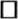 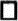 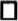 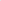 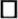 Proszę o zaznaczenie wybranego terminu pobytu dziecka na półkolonii.  28.06.2021 r.- 02.07.2021 r.05.07.2021 r.- 09.07.2021 r.12.07.2021r.- 16.07.2021 r.19.07.2021 r.- 23.07.2021 r.26.07.2021 r.- 30.07.2021 r.I.  INFORMACJE DOTYCZĄCE WYPOCZYNKU1. Forma wypoczynku :koloniazimowisko      	obóz	         biwak		półkolonia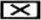 		Inna forma	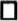 2. Termin wypoczynku 28.06.2021 r.- 30.07.2021 r.3. Adres wypoczynku, miejsce lokalizacji wypoczynku:    Szkoła Podstawowa Im. Jana Pawła II Ul. Ks. H.Słojewskiego 105-552 Łazy										Małgorzata Kowalska-Dymek   Łazy,  ………………..                                         ………………………………                                                             (   data  )                                                                            ( Podpis organizatora wypoczynku )II. INFORMACJE DOTYCZĄCE UCZESTNIKA WYPOCZYNKU1. Imię (imiona) i nazwisko dziecka …………………………………………..2. Numer PESEL: ……………………………………………………………...3. Klasa …………………………………….4. Rok urodzenia ………………………………………………..5. Godziny pobytu dziecka w szkole - ……………………………………6. Adres zamieszkania - ………………………………………………………………………………………………………………………………………………………………………………………………………………………………………   7. Imiona i nazwiska rodziców ……………………………………………………………………………  8. Adres zamieszkania lub pobytu rodziców ……………………………………………………………..………………………………………………………………………………………………………………………………………………………………………………………………………………………………9. Numer telefonu rodziców lub numer telefonu osoby wskazanej przez pełnoletniego uczestnika wypoczynku, w czasie trwania wypoczynku ………………………………………………………………………………………………………………………………………………………………………………………………………………………………………………………………………………………………10. Informacja o specjalnych potrzebach edukacyjnych uczestnika wypoczynku, w szczególności o potrzebach wynikających z niepełnosprawności, niedostosowania społecznego lub zagrożenia niedostosowaniem społecznym ……………………………………………………………………………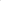 ………………………………………………………………………………………………………………11. Istotne dane o stanie zdrowia uczestnika wypoczynku, rozwoju psychofizycznym i stosowanej diecie (np. na co uczestnik jest uczulony, jak znosi jazdę samochodem, czy przyjmuje leki na stałe i w jakich dawkach, czy nosi aparat ortodontyczny lub okulary) ………………………………………………………………………………………………………………………………………………………………………………………………………………………………12. O szczepieniach ochronnych (wraz z podaniem roku lub przedstawienie książeczki zdrowia z                aktualnym wpisem szczepień):tężec………………………………………………………………………………………………..błonica……………………………………………………………………………………………..dur………………………………………………………………………………………………...inne………………………………………………………………………………………………..Oświadczam, że zapoznałam/zapoznałem się z komunikatem i regulaminem „Akcji Lato 2021”.Wyrażam zgodę na uczestniczenie mojego dziecka w wyjazdach.W przypadku choroby lokomocyjnej zobowiązuję się zaopatrzyć dziecko w środki umożliwiające jazdę autokarem.Wyrażam zgodę na to, by kierownik półkolonii podejmował decyzje związane z leczeniem lub hospitalizowaniem mojego dziecka w czasie trwania „Akacji LATO 2021”, w przypadku zagrożenia jego zdrowia bądź życia.Wyrażam zgodę na przetwarzanie danych osobowych zawartych w karcie kwalifikacyjnej na potrzeby niezbędne do zapewnienia bezpieczeństwa i ochrony zdrowia uczestnika wypoczynku (zgodnie z ustawą z dnia 29 sierpnia 1997 r. o ochronie danych osobowych (Dz. U. z 2015 r. poz. 2135, z późn. zm.)).…………………………………………………………………                                                                                                     ( podpis rodziców/ prawnych opiekunów)